Publicado en Asturias el 19/01/2021 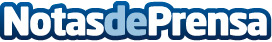 Asturias alberga el primer edificio de oficinas Net ZeroGreenspace PCTG es el primer edificio de oficinas en Asturias y de los pocos en España Net Zero. Esto, gracias al equilibrio en la incorporación de medidas pasivas y activas de muy alta eficienciaDatos de contacto:Susana Martín91 685 36 00Nota de prensa publicada en: https://www.notasdeprensa.es/asturias-alberga-el-primer-edificio-de Categorias: Asturias Recursos humanos Oficinas Otras Industrias Arquitectura http://www.notasdeprensa.es